14.06.2019											         № 627						г. СевероуральскОб утверждении перечня муниципальных программ Североуральского городского округа, подлежащих разработке в 2019 году Руководствуясь статьей 179 Бюджетного кодекса Российской Федерации, пунктом 11 главы 3 Порядка формирования и реализации муниципальных программ Североуральского городского округа, утвержденного постановлением Администрации Североуральского городского округа от 02.09.2013 № 1237 «Об утверждении Порядка формирования и реализации муниципальных программ Североуральского городского округа», Администрация Североуральского городского округаПОСТАНОВЛЯЕТ:1. Утвердить перечень муниципальных программ Североуральского городского округа, подлежащих разработке в 2019 году (прилагается).2. Структурным подразделениям Администрации Североуральского городского округа обеспечить разработку и утверждение муниципальных программ до 01.08.2019 года. 3. Контроль за исполнением настоящего постановления возложить на Первого заместителя Главы Администрации Североуральского городского округа С. А. Золотареву.4. Опубликовать настоящее постановление на официальном сайте Администрации Североуральского городского округаГлава Североуральского городского округа				         В.П. МатюшенкоПриложениек постановлению АдминистрацииСевероуральского городского округаот 14.06.2019  № 627ПЕРЕЧЕНЬмуниципальных программ Североуральского городского округа, подлежащих разработке в 2019 году <*> Наименования программ могут быть изменены в процессе их согласования и утверждения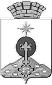 АДМИНИСТРАЦИЯ СЕВЕРОУРАЛЬСКОГО ГОРОДСКОГО ОКРУГАПОСТАНОВЛЕНИЕ№ п/пНаименование муниципальной программы<*>Ответственный исполнительмуниципальной программы1231«Совершенствование социально-экономической политики в Североуральском городском округе» на 2020-2025 годыАдминистрация Североуральского городского округаОтдел экономики и потребительского рынка Администрации Североуральского городского округа2«Управление муниципальной собственностью Североуральского городского округа» на 2020-2025 годыАдминистрация Североуральского городского округаОтдел по управлению муниципальным имуществом Администрации Североуральского городского округа3«Развитие культуры и искусства в Североуральском городском округе» на 2020-2025 годыАдминистрация Североуральского городского округаОтдел культуры, спорта, молодежной политики и социальных программ Администрации Североуральского городского округа4«Развитие земельных отношений и градостроительная деятельность в Североуральском городском округе» на 2020-2025 годыАдминистрация Североуральского городского округаОтдел градостроительства, архитектуры и землепользования Администрации Североуральского городского округа5«Развитие транспортного обслуживания населения и дорожного хозяйства, обеспечение безопасности дорожного движения в Североуральском городском округе» на 2020-2025 годыАдминистрация Североуральского городского округаОтдел по городскому и жилищно-коммунальному хозяйству Администрации Североуральского городского округа6«Развитие жилищно-коммунального хозяйства, повышение энергетической эффективности и охрана окружающей среды в Североуральском городском округе» на 2020-2025 годыАдминистрация Североуральского городского округаОтдел по городскому и жилищно-коммунальному хозяйству Администрации Североуральского городского округа7«Социальная поддержка граждан в Североуральском городском округе» на 2020-2025 годыАдминистрация Североуральского городского округаОтдел культуры, спорта, молодежной политики и социальных программ Администрации Североуральского городского округа8«Профилактика правонарушений на территории Североуральского городского округа» на 2020-2025 годыАдминистрация Североуральского городского округаОтдел культуры, спорта, молодежной политики и социальных программ Администрации Североуральского городского округа9«Развитие системы гражданской обороны, защита населения и территории Североуральского городского округа от чрезвычайных ситуаций природного и техногенного характера, обеспечение пожарной безопасности и безопасности людей на водных объектах» на 2020-2025 годыАдминистрация Североуральского городского округаОтдел мобилизационной работы, гражданской обороны и предупреждения чрезвычайных ситуаций Администрации Североуральского городского округа10«Управление муниципальными финансами Североуральского городского округа» на 2020-2025 годыФинансовое управление Администрации Североуральского городского округа